добрый день[28.01.2015 14:01:14] Mikel: https://www.fl.ru/projects/2210141/dorabotki-sayta-wordpress.html[28.01.2015 14:01:45] Вячеслав: День добрый[28.01.2015 14:01:49] Вячеслав: можно адрес сайта[28.01.2015 14:02:09] Mikel: worldnews.pro[28.01.2015 14:03:02] Вячеслав: сайт полностью на wp?[28.01.2015 14:03:12 | Изменены 14:03:18] Mikel: да[28.01.2015 14:06:49] Вячеслав: про геолокацию можете подробнее... это я про пункту 2[28.01.2015 14:07:38] Вячеслав: по факту нужно россиянам выводить новости на русском, а американцам на английском?[28.01.2015 14:08:50] Mikel: категории слева[28.01.2015 14:08:55] Mikel: в них уже сделано геолокация[28.01.2015 14:08:59] Mikel: те кто заходят из России[28.01.2015 14:09:07] Mikel: им от крывается контент из категории Россия[28.01.2015 14:09:31] Mikel: модуль рекомендации при этом показывает контент со всего сайта и со всех категорий[28.01.2015 14:09:36] Mikel: а должен показывать только внутри категории[28.01.2015 14:11:37] Вячеслав: понял[28.01.2015 14:12:27] Вячеслав: второй момент  по скорости работы сайта -  что сейчас с ним?[28.01.2015 14:13:41] Mikel: сейчас долго[28.01.2015 14:14:13] Mikel: Среднее время ответа — 0,356с и среднее время загрузки — 10,055с[28.01.2015 14:14:26] Mikel: а должно быть не больше 4 секунд[28.01.2015 14:15:01] Вячеслав: ок, посмотрим и по 9 пункту поясните подробнее[28.01.2015 14:18:33] Вячеслав: вижу, принял[28.01.2015 14:19:06 | Изменены 14:22:34] Вячеслав: давайте я сейчас программисту передам информацию и напишу вам сразу как он утвердит + может еще вопросы будут[28.01.2015 14:28:42] Вячеслав: как вернетесь - напишите мне[28.01.2015 14:40:37] Mikel: у меня почему то скайп[28.01.2015 14:40:41] Mikel: виснет при передачи джпегов[28.01.2015 14:40:47] Mikel: ещё есть вопросы?[28.01.2015 14:45:51] Вячеслав: пока нет, думаю в течении минут 30 сможем начать... сейчас можно мелочи еще уточню[28.01.2015 14:46:03] Вячеслав: по порядку расчетов еще давайте договоримся[28.01.2015 14:46:09] Mikel: у меня веб мани[28.01.2015 14:48:20 | Изменены 14:49:03] Вячеслав: подойдет, я предлагаю следующее:1. Я сейчас из предоставленной вами информации составлю Тз для программиста, сброшу вам, чтобы вы посмотрелив все ли корректно и после выполнения работы не было недопонимания2. Вы делаете 50% предоплату, остальные 50% - после заврешения / либо можем оформить через СБР[28.01.2015 14:52:40] Вячеслав: что скажите? [28.01.2015 14:54:26] Mikel: веб мани какой аттестат? [28.01.2015 14:55:49] Вячеслав: аттестат формальный; 5 лет; bl - 98[28.01.2015 14:56:05] Mikel: можно в веб мани сделку оформить[28.01.2015 14:56:55] Вячеслав: каким образом?[28.01.2015 14:57:03] Mikel: там тоже сервис есть гаранта но бесплатный[28.01.2015 14:57:23] Mikel: https://escrow.webmoney.ru/[28.01.2015 14:57:55] Вячеслав: ок, я не против... тогда сейчас с ТЗ разберусь и заключим[28.01.2015 14:57:57] Mikel: ок[28.01.2015 14:58:20] Mikel: https://www.fl.ru/projects/2210145/razrabotka-sayta-na-wordpress.html[28.01.2015 14:58:22] Mikel: есть ещё такой проект[28.01.2015 14:59:08] Вячеслав: сайт тоже на wp?[28.01.2015 14:59:13] Mikel: да[28.01.2015 15:00:09] Вячеслав: можем и по нему посотрудничать... на второй проект с меня скидка, если возмемся за него[28.01.2015 15:00:52] Mikel: нужно начать с пункта 12[28.01.2015 15:01:46] Вячеслав: Видел его... все это реализуемо. Давайте только с первым разберемся, а потом к следующему[28.01.2015 15:02:36] Вячеслав: по пункту 6 (http://worldnews.pro/) вопрос: речь про категории или страницы самих постов?[28.01.2015 15:03:24] Mikel: про весь сайт[28.01.2015 15:04:48] Вячеслав: стоп... не тот пункт вам сказал, я про это:[28.01.2015 15:04:49] Вячеслав: 6. Настройка вывода контента в постах и категориях, посты добавляются автоматически  и контент располагается криво. Нужно настроить отображения со стороны сайта, к примеру дублируются категории с одинаковым названием.[28.01.2015 15:05:50] Вячеслав: что и где убрать, что добавить?[28.01.2015 15:06:02] Mikel: речь и про категори[28.01.2015 15:06:03] Mikel: и про тело поста[28.01.2015 15:06:05] Mikel: и сам пост[28.01.2015 15:06:42] Вячеслав: так[28.01.2015 15:06:47] Вячеслав: ну смотрите, есть страница - http://worldnews.pro/putin-i-chlenyi-sovbeza-pochtili-minutoy-molchaniya-pogibshih-v-donetske/[28.01.2015 15:06:54] Вячеслав: что поправить нужно?[28.01.2015 15:07:10] Mikel: http://worldnews.pro/putin-obvinil-kiev-v-nachale-polnomasshtabnyih-voennyih-deystviy-v-donbasse/[28.01.2015 15:07:21] Mikel: это не на всех страницах где то есть где то нет[28.01.2015 15:07:32] Mikel: категории помойму только в админки почему то дублируются[28.01.2015 15:10:01] Вячеслав: а в самой категории по этому пункту что-то нужно править? пример - http://worldnews.pro/category/category1/[28.01.2015 15:11:11] Mikel: категории помойму только в админки почему то дублируются[28.01.2015 15:11:15] Mikel: на сайт не выводятся[28.01.2015 15:11:19] Mikel: но в ажминке куча дублей[28.01.2015 15:11:32] Вячеслав: ок[28.01.2015 15:12:52] ***  ***[28.01.2015 15:12:58] Вячеслав: посмотрите, все ли верно[28.01.2015 15:19:44] Вячеслав: ознакомились?[28.01.2015 15:20:20] Mikel: 1 - там 2 модуля рекомендации[28.01.2015 15:20:22] Mikel: справа и снизу[28.01.2015 15:21:00] Вячеслав: да, но в том который внизу картинки на месте и геолокация настроена насколько понимаю[28.01.2015 15:21:11] Mikel: я бы не был так уверен[28.01.2015 15:21:20 | Изменены 15:21:22] Mikel: этот пункт относится  к обоим рекомендациям[28.01.2015 15:22:20] Вячеслав: понятно, просто вы выше говорили, что в одном из них геолокация уже есть[28.01.2015 15:25:04] Mikel: причём тут пункт 1[28.01.2015 15:25:08] Mikel: и геолокация?[28.01.2015 15:25:27] Вячеслав: опять не туда глянул[28.01.2015 15:25:30] Mikel: в рекомендациях нет ни какой геолокации[28.01.2015 15:25:34] Mikel: я не где этого не говоприл[28.01.2015 15:25:38] Вячеслав: по пункту 1 учту[28.01.2015 15:25:39] Mikel: пункт 2 не верный[28.01.2015 15:25:57] Mikel: 6- не верно[28.01.2015 15:26:01] Mikel: всё что парсится нужно[28.01.2015 15:26:05] Mikel: это криво располагается[28.01.2015 15:26:27] Mikel: 10 не верно[28.01.2015 15:26:43] Mikel: тем кто из разных стран не должны показывать в обще категории другой страны[28.01.2015 15:26:48 | Изменены 15:27:09] Вячеслав: в пункте 6  фраза "нужно убрать" относится как раз к ссылкам, а не к контенту[28.01.2015 15:27:08] Mikel: В некоторых постах встречаются ненужные ссылки;[28.01.2015 15:27:34] Mikel: вы переписали моё же тз[28.01.2015 15:27:36] Mikel: не верно[28.01.2015 15:27:42] Mikel: для чего его в обще переписывать?[28.01.2015 15:29:02 | Изменены 15:29:22] Вячеслав: по некоторым пунктам не совсем понятно было, поэтому я и уточняю все у вас... давайте по порядку разбираться[28.01.2015 15:29:35] Вячеслав: пункт 1 - добавляем, что это касается обоих модулей[28.01.2015 15:31:06] Вячеслав: пункт -2 - тоже понял вас[28.01.2015 15:32:11] Вячеслав: пункт 6 - вот тут уточните, что убирать на таких страницах - http://worldnews.pro/putin-obvinil-kiev-v-nachale-polnomasshtabnyih-voennyih-deystviy-v-donbasse/[28.01.2015 15:32:39] Вячеслав: это http://prntscr.com/5y2xb5, верно?[28.01.2015 15:35:07] Mikel: тут нет списка страниц[28.01.2015 15:35:14] Mikel: тут нужно править код для всех страниц[28.01.2015 15:35:29] Mikel: не чего мы не убираем[28.01.2015 15:35:32] Mikel: там криво выводится контент[28.01.2015 15:35:49] Mikel: в этом примере каждая ссылка не с новой строки[28.01.2015 15:38:07] Вячеслав: принял[28.01.2015 15:38:19] Вячеслав: сколько языков на сайте будет?[28.01.2015 15:38:29] Вячеслав: программист интересуется[28.01.2015 15:43:59] Вячеслав: ТЗ обновил по вашим замечаниям... для понимания: цель не переписать ваши инструкции, а дополнить их и устранить неточности/недопонимания[28.01.2015 15:44:03] ***  ***[28.01.2015 15:56:33] Вячеслав: вы на месте?[28.01.2015 16:06:07] Mikel: да[28.01.2015 16:06:18] Вячеслав: переслать ТЗ?[28.01.2015 16:06:21] Mikel: да[28.01.2015 16:06:24] ***  ***[28.01.2015 16:07:00 | Изменены 16:07:04] Mikel: ещё раз[28.01.2015 16:07:05] Вячеслав: https://yadi.sk/i/vpzzre7ReJ6bQ[28.01.2015 16:08:06] Вячеслав: сколько языков на сайте будет?программист интересуется[28.01.2015 16:09:09] Mikel: там уже загружен файл со странами[28.01.2015 16:09:24] Mikel: и нет привязки к языку есть к категории[28.01.2015 16:09:30] Mikel: там будут и не языковые категории[28.01.2015 16:13:11] Вячеслав: там будут и не языковые категорииа можно вот тут подробнее[28.01.2015 16:15:25] Mikel: что именно?[28.01.2015 16:15:43] Mikel: будут категории без привязки к стране[28.01.2015 16:16:21] Вячеслав: они должны отображаться независимо от страны пользователя, всем?[28.01.2015 16:16:31] Mikel: да[28.01.2015 16:16:52] Вячеслав: в ТЗ добавляем это?[28.01.2015 16:17:20] Вячеслав: и текущий вариант утверждаем, все верно теперь?[28.01.2015 16:18:16] Mikel: там это и так работает[28.01.2015 16:18:29] Вячеслав: понятно[28.01.2015 16:18:47] Вячеслав: если по ТЗ все ок, может заключать сделку в вебмани[28.01.2015 16:26:02] Вячеслав: нужны будут доступы к админке и ftp[28.01.2015 16:29:37] Mikel: меня интересует пункт 7[28.01.2015 16:31:16] Вячеслав: так[28.01.2015 16:32:00] Mikel: он же 8[28.01.2015 16:32:31] Вячеслав: у вас нумерация сбита на фрилансе... пропущен пункт 4[28.01.2015 16:32:49] Mikel: я в курсе он не пропущен а удалён[28.01.2015 16:33:48] Вячеслав: тем более... формальность[28.01.2015 16:41:01] Mikel: ?[28.01.2015 16:42:40] Вячеслав: не понял вас? вы хотите чтобы нумерацию поменяли или в чем вопрос?[28.01.2015 16:43:08] Вячеслав: все задачи в списке присутствуют, ничего не удалено[28.01.2015 16:43:18] Mikel: меня интересует пункт 7[28.01.2015 16:43:54] Вячеслав: вы про это: 8. При разворачивании меню категории уходят за видимую часть экрана - http://prntscr.com/5y2epl[28.01.2015 16:43:55] Вячеслав: ?[28.01.2015 16:44:21] Mikel: 7. Подключить и настроить вывод лент Facebook и Twitter[28.01.2015 16:44:33] Вячеслав: так, что именно?[28.01.2015 16:44:45] Mikel:  я от вас этого жду[28.01.2015 16:45:43] Вячеслав: вас интересует как мы их выводить будем?[28.01.2015 16:47:24] Mikel: да[28.01.2015 16:47:33] Mikel: вы в обще поняли что сделать то нужно[28.01.2015 16:47:33] Mikel: и как[28.01.2015 16:48:39] Вячеслав: программист по этому пункту вопросов не задавал... могу уточнить[28.01.2015 16:49:25] Mikel: http://fanpagelist.com/user/michaelvick#/profile_tweets.php?user=michaelvick[28.01.2015 16:49:28] Mikel: вот пример[28.01.2015 16:49:31] Mikel: они каким то образом выводят ленту[28.01.2015 16:49:43] Mikel: но мне необходимо что бы каждый пост был отдельно как сейчас у нас[28.01.2015 16:49:45] Mikel: а не в виде ленты[28.01.2015 16:50:45] ***  ***[28.01.2015 16:50:52] Mikel: переделал тз[28.01.2015 16:54:08] Вячеслав: откуда должна парсится информация для этих лент?[28.01.2015 16:54:26] Вячеслав: я про фейсбук[28.01.2015 17:00:08] Вячеслав: ?[28.01.2015 17:10:07] Вячеслав: по вашей информации в ТЗ о таком варианте лент новостей, конечно, никто и не подумал... это задача не совсем стандартная, не могли бы вы более детально описать что и как должно выглядеть, где располагаться и откуда браться данные[28.01.2015 17:20:06] Вячеслав: вы тут?[28.01.2015 17:22:42] Mikel: данные берутся с аккаунтов фейсбук и твитер[28.01.2015 17:22:46] Mikel: по вёрстки они одинаковые[28.01.2015 17:22:54] Mikel: парсят они через Апи фейсбук и твитера[28.01.2015 17:23:13] Вячеслав: я спрашиваю про наш сайт - откуда нужно брать данные для него?[28.01.2015 17:23:33] Mikel: данные берутся с аккаунтов фейсбук и твитер[28.01.2015 17:23:56 | Изменены 17:24:03] Вячеслав: выводить нужно отдельными лентами на главной?[28.01.2015 17:24:18] Mikel: но мне необходимо что бы каждый пост был отдельно как сейчас у нас[16:49:45] Mikel: а не в виде ленты[28.01.2015 17:25:01] Вячеслав: т.е. среди новостей (вперемешку с ними)?[28.01.2015 17:25:10] Mikel: нет[28.01.2015 17:25:19] Mikel: конечно же в отдельную категорию-подкатегорию[28.01.2015 17:25:34] Mikel: на главной выводится контент по Стране[28.01.2015 17:26:20] Вячеслав: понятно, программист отошел сейчас... как вернется возможно задаст вопросы по этому пункту[28.01.2015 17:28:15] Mikel: причём таких лент будет много[28.01.2015 17:28:26] Mikel: нужно что бы их просто было создавать[28.01.2015 18:42:08] Вячеслав: поговорил с программистом, он сказал, что реализуемо, но нужно подумать над решением... тот сайт в примере не подойдет (мудренная система)[28.01.2015 18:42:40] Вячеслав: давайте как-то обговорим этот момент, т.к. гарантировать его выполнение заранее сложно[28.01.2015 18:43:29] Вячеслав: я все это про пункт с фейсбуком и твитером[28.01.2015 18:44:08] Mikel: этот один из первостепенных[28.01.2015 18:45:22] Вячеслав: понимаю, от него не отказываюсь, просто говорю вам о том, что всякое может быть... лучше изначально обговорить это[28.01.2015 18:49:37] Mikel: сделать нужно все пункты[28.01.2015 18:49:42] Mikel: а не 10 или 9[28.01.2015 18:54:21] Вячеслав: понимаю вас, но тут вот в чем загвоздка, в вашем примере  выведено лентой... это сделать не сложно, а вот примеров реализации как вы просите - нет (по крайней мере я таких не знаю)[28.01.2015 18:54:57] Mikel: на ленту там делать не чего достаточно вставить готовый код на сайт[28.01.2015 18:55:03] Mikel: там же готовое Апи[28.01.2015 19:16:23] Вячеслав: апи не равно готовое решение, нужно граббер писать для целей, о которых вы просите[28.01.2015 19:16:39] Вячеслав: боюсь, что в рамки текущего бюджета это не впишется[28.01.2015 19:39:15] Mikel: лента твитера это абсолютно готовое решение[28.01.2015 19:39:30] Mikel: указываешь акк получаешь код вставляешь на сайт[28.01.2015 19:39:32] Mikel: она стоит в обще у многих[28.01.2015 19:40:01] Mikel: про фейсбук не знаю раньше не встречал[28.01.2015 19:43:00] Вячеслав: лента твитера это абсолютно готовое решениелента твитера в таком формате - http://prntscr.com/5y56zj ?[28.01.2015 19:43:18] Вячеслав: тогда без проблем[28.01.2015 19:43:19] Mikel: да[28.01.2015 19:43:57] Mikel: т.е. проблема вытащить всё это в отдельные посты?[28.01.2015 19:45:38] Вячеслав: да[28.01.2015 19:46:18] Вячеслав: тоже самое и с фейбуком... ленты в стандартном виде есть, а вот в отдельных постах - нужно решение писать под это... по крайней мере я другого варианта не вижу[28.01.2015 19:59:03] Вячеслав: в любом случае если не найдете того, кто даст вам гарантию, что реализует - пишите, по другим пунктам сложностей нет[28.01.2015 20:01:52] Mikel: как лента работате это получается просто виджет?[28.01.2015 20:02:03] Mikel: если делать отдельные посты они должны создаваться в админке?[28.01.2015 20:03:44] Вячеслав: лента - да, виджет[28.01.2015 20:04:05] Вячеслав: если делать отдельные посты они должны создаваться в админке?если создавать решение под отдельные посты то они будут парсится со страницы фейсбука... все на автомате[28.01.2015 20:04:35] Mikel: как парсится то будут?[28.01.2015 20:04:42] Mikel: в виде чего они будут отображаться на сайте[28.01.2015 20:04:59] Mikel: в виде виджетов или виде полноценных постов которые создаются чрез админку[28.01.2015 20:05:24] Вячеслав: да тут уж если делать - можно как вы скажите[28.01.2015 20:05:45] Mikel: а вы как хотели сделать?[28.01.2015 20:08:31] Вячеслав: насколько я понял, вы хотели, чтобы все посты с определенной страницы фейсбука парсились в определенную категорию в виде отдельных анонсов новостей, по такому же принципу - http://prntscr.com/5y684a[28.01.2015 20:33:44] Mikel: http://worldnews.pro/11-hotels-opening-in-2015-we-can-t-wait-to-check-into/[28.01.2015 20:33:46] Mikel: примерно так[28.01.2015 21:24:36] Вячеслав: понятно, ну реализовать непросто это... в указанный бюджет точно не вложимся[28.01.2015 22:14:48] Mikel: напишите какие варианты есть реализации[28.01.2015 22:15:03] Mikel: как это будет работать в техническом плане[28.01.2015 22:17:10 | Изменены 22:17:25] Вячеслав: 1. выводить стандартным виджетом для твитера + для фейсбука придется его допиливать (и тоже получится что-то вроде ленты)2. писать под фейсбук граббер, который будет парсить новости со страницы в виде отдельных постов[28.01.2015 22:18:51] Вячеслав: во втором варианте можно и для твитера граббер сделать, если смысл в этом вы видите[28.01.2015 22:20:46] Mikel: т.е. в виде апи с переходом в отдельные посты это ни как не реализовать?[28.01.2015 22:23:09] Вячеслав: нет, но если делать грабер, то можно попробовать для каждого поста отдельную страницу создавать... вот только вопросы остаются с тем, что показывать в рекомендуемом... но тут с программистом еще можно проконсультироваться[28.01.2015 22:25:02] Вячеслав: одним словом, придется попотеть над этим[28.01.2015 22:26:33] Mikel: понятно[28.01.2015 22:26:38] Mikel: тогда если этого пункта не будет[28.01.2015 22:26:40] Mikel: то и цена меняется[28.01.2015 22:27:12] Вячеслав: это понятно, вопрос только на сколько?[28.01.2015 22:34:26] Вячеслав: т.к. у нас некоторые пункты тоже обновились[28.01.2015 22:35:31] Вячеслав: например, по скорости работы сайта требования обновились[28.01.2015 22:35:47] Mikel: там добавлены примеры[28.01.2015 22:35:53] Mikel: на что ориентироваться[28.01.2015 22:36:40] Вячеслав: что мы решаем по лентам фейсбука и  твитера, ни в каком виде не выводим?[28.01.2015 22:39:31] Mikel: да[28.01.2015 22:40:48] Вячеслав: так... что с новым бюджетом?[28.01.2015 22:43:15] Mikel: надо снижать старый[28.01.2015 22:43:19] Mikel: во сколько оцениваете  данный пункт[28.01.2015 22:43:23] Mikel: я так понимаю он самый сложный[28.01.2015 22:44:55] Вячеслав: в текущей трактовке - да... точнее сказать он не просто сложный, а в данный бюджет не вписывается[28.01.2015 22:45:58] Вячеслав: изначально я от вас не получал пояснений по нему, поэтому сложность его оценить нельзя было... программист решил, что речь идет о стандартных лентах новостей[28.01.2015 22:49:04] Mikel: т.е. вы предлагаете в обще цену не снижать?[28.01.2015 22:49:39] Вячеслав: нет, давайте в пределах разумного сбросим на него 500 рублей[28.01.2015 22:53:30] Mikel: хорошо[28.01.2015 22:53:35] Mikel: какие сроки?[28.01.2015 22:54:05] Вячеслав: программиста уже на месте нет... но не более 1-2 дней (т.е. до выходных работу сдадим)[28.01.2015 22:58:31] Вячеслав: через webmoney оформляем?[28.01.2015 23:00:09] Mikel: да[28.01.2015 23:01:11] Вячеслав: ок, сейчас сделаем или с утра?[28.01.2015 23:01:46] Mikel: если програмиста нет[28.01.2015 23:01:50] Mikel: кому доступы давать?[28.01.2015 23:02:12] Вячеслав: мне сбрасывайте... завтра начнем работу[28.01.2015 23:04:42] Вячеслав: мне отлучится нужно, оформляем сейчас или с утра?[28.01.2015 23:05:05] Mikel: скажите свой кошелёк[28.01.2015 23:05:35] Вячеслав: 132820029661[28.01.2015 23:09:45] Mikel: в тз больше нет вопросов?[28.01.2015 23:10:02] Вячеслав: нет[28.01.2015 23:10:16] Вячеслав: все понятно[28.01.2015 23:12:19] Mikel: запрос пришёл на авторизацию?[28.01.2015 23:12:40] Вячеслав: да[28.01.2015 23:12:43] Вячеслав: авторизировал[28.01.2015 23:14:28] Вячеслав: еще одно - Вы уже авторизовывали этого корреспондента ранее![28.01.2015 23:16:10] Mikel: скажите R кошелёк[28.01.2015 23:16:28] Вячеслав: R281540944520[28.01.2015 23:16:37] Mikel: https://www.fl.ru/tu/order/115877/ подтвердите[28.01.2015 23:17:47] Mikel: пришал сделка в вебмани?[28.01.2015 23:18:06] Вячеслав: да[28.01.2015 23:18:19] Mikel: подтверждайте[28.01.2015 23:19:12] Вячеслав: есть[28.01.2015 23:20:59] Mikel: вроде всё[28.01.2015 23:22:15] Вячеслав: ок, можете сбрасывать доступы... с утра начинаем[28.01.2015 23:22:32] Mikel: http://worldnews.pro/wp-adminAdmiNEAronchupa[28.01.2015 23:22:47] Mikel: Domain:   worldnews.proUsername:  worldnf5Password:  Zo+?D8Y3>vX[28.01.2015 23:22:54] Mikel: начните с последнего пункта[28.01.2015 23:23:11] Вячеслав: хорошо, тогда до связи[28.01.2015 23:23:15] Вячеслав: напишу вам завтра[29.01.2015 12:27:37 | Изменены 12:27:43] Mikel: Здравствуйте[29.01.2015 12:27:47] Mikel: последний пункт сделан?[29.01.2015 12:45:37] Вячеслав: добрый день, напишу вам[29.01.2015 15:13:53] Mikel: что то сделано уже?[29.01.2015 15:14:45] Вячеслав: специалист работает с сайтом[29.01.2015 17:11:15] Mikel: к  концу дня мне нужен отчёт[29.01.2015 17:11:20] Mikel: то что было сделано[29.01.2015 17:11:39] Вячеслав: да спец сидит, код ковыряет пока... говорит очень запутано у вас все[29.01.2015 17:11:41] Вячеслав: а кто делал?[29.01.2015 17:12:04] Mikel: понятно всё думаю что будем раставаться с вами[29.01.2015 17:12:26] Вячеслав: погодите пока... работаем все-таки[29.01.2015 17:12:43] Mikel: если ваш програмист заявляет эту чушь[29.01.2015 17:12:53] Mikel: значит у него квалификация очень низкая[29.01.2015 17:13:17] Вячеслав: до конца дня решим этот вопрос, пока не переживайте[29.01.2015 18:40:16] Mikel: что за день было сделано?[29.01.2015 19:07:33] Mikel: я так понимаю если начинаем гаситься то и не чего и небыло сделано[29.01.2015 20:45:57] Вячеслав: погодите немного, сроки у нас не вышли, от работы я не отказался... подключил второго спеца к вашей работе[29.01.2015 20:46:02] Вячеслав: не привык подводить людей[29.01.2015 20:49:00] Mikel: там стандартный вопрос с плагинами[29.01.2015 20:49:09] Mikel: если програмист  заявлет что там сложный код он в обще дебил[29.01.2015 20:49:12] Mikel: я не буду на вас время тратить[29.01.2015 20:49:23] Mikel: что бы в конце выяснилось что вы ни черта так и не сделали[29.01.2015 20:49:31] Mikel: кто мне это время вернёт?[29.01.2015 20:52:35] Вячеслав: ваше право, второй спец сказал, что все сделает... я прошу вас подождать[29.01.2015 20:54:39] Mikel: когда сделает[29.01.2015 20:55:10] Вячеслав: сейчас буду общаться с ним... пока сроки не смещаем, как и обещал вам[29.01.2015 22:05:39] Mikel: ну и?[29.01.2015 22:06:13] Вячеслав: специалист на сайте, до 22-00 сообщу вам о результатах[29.01.2015 22:47:09] Вячеслав: как обещал, сообщаю: работа пошла... сейчас человек изучает тему и работает над модулями с рекомендациями. Ночью еще будет сидеть, поэтому у нас ничего не отменяется, работаем[29.01.2015 22:47:34] Mikel: за день ни чего не было сделано что значит работа пошла?[29.01.2015 22:47:42] Mikel: ещё не известно что ваш другой програмист с кодом сделал[29.01.2015 22:48:27] Вячеслав: я вам уже объяснил, что ковырялся другой спец и результата не было... за код не переживайте, ничего не нарушится, делали сейвы[12:57:33] Mikel: Что было сделано ?[13:29:57] Вячеслав: День добрый. Человек отошел, поэтому не знаю, что он успел за утро сделать, но с мультиязычностью разобрались.[13:31:05 | Изменены 13:31:12] Mikel: что значит разобрался[13:35:34] Вячеслав: у этого слова значение одно... пробуйте зайти с английского Ip - посмотреть на результат[13:36:53] Вячеслав: когда статьи статьи будут лежать в своих категорях, а не вперемешку в category1 - пользователи будут видеть только нужные им новости[13:37:19] Mikel: зашёл и что я должен увидеть[13:37:21] Mikel: что конкретно сделано[13:37:23] Mikel: какой пункт[13:38:39] Вячеслав: По мультиязычности ответ прост - у вас статьи все в перемешку. [13:38:41] Вячеслав: в разных рубриках должны быть статьи на соотвествующем языке - http://screenshotuploader.com/s/1501gfe3m[13:38:57] Mikel: он что дебил?[13:39:03] Mikel: в обще всё понятно[13:39:07] Mikel: возвращайте деньги[13:39:20] Mikel: ещё и подкатегории сломал[13:39:24] Mikel: они тепреь не вывыодятся[13:39:26] Mikel: уроды[13:39:54] Вячеслав: что сейчас не так? можете внято объяснить[13:40:06] Mikel: КАКИЕ НАХРЕН СТАТЬИ НА РАЗНОМ ЯЗЫКЕ[13:40:17] Mikel: ТАМ ГЕОЛОКАЦИЯ СТОИТ ПО МЕНЮ СЛЕВА!!!!![13:40:24] Mikel: ТАМ В ОБЩЕ ЯЗЫК СТАТЬИ НЕ ПРИЧЁМ!!![13:40:38] Mikel: ИДИОТИНА[13:40:40] Mikel: СЛОМАЛ ПОДКАТЕГОРИИ[13:40:54] Mikel: ТЕПЕРЬ ОНИ НЕ ВЫВОДЯТСЯ!!![13:41:24] Вячеслав: если вы не прекратите истерику и оскорбления, дальнейшее разбирательство будем вести в другом месте[13:41:31] Mikel: ВОЗВРАЩАЙ ДЕНЬГИ[13:41:37] Mikel: за 1.5 дня ни хрена не сделали[13:41:42] Mikel: ещё и сломали то что работало[13:41:51] Вячеслав: если будет необходимо мы вернем сайт в првоначальный вид[13:42:31] Вячеслав: когда мы на ТЫ перешли?[13:42:46] Mikel: больше не работаем[13:42:49] Mikel: вовзвращай деньги[13:43:58] Mikel: Расторгайте сделку![13:45:00] Вячеслав: извините, но у вас с головой проблем нет? вы можете внято пояснить, что не так?[13:45:20] Mikel: Вы криворукие дегенераты[13:45:29] Mikel: я вчера стерпел тупость сегодня от 2го терпеть не буду[13:45:33] Mikel: за 1.5 дня ни чего не было сделано[13:45:39] Mikel: програмист несёт полную херню[13:45:52] Mikel: и кто то из них сломал вывод подкатегорий[13:45:55] Mikel: в рубриках стран[13:46:04] Mikel: теперь категории не открываются[13:46:11] Mikel: расторгай сделку и закончим этот цирк[13:46:28] Вячеслав: вы вообще читаете, что я вам пишу?[13:46:30] Вячеслав: если будет необходимо мы вернем сайт в првоначальный вид[13:46:37] Mikel: да у меня самого бекапы есть[13:46:42] Mikel: нахрен мне твоё возвращение[13:46:44] Mikel: я сам всё верну[13:46:46] Вячеслав: успокойтесь, ваши категории в порядке[13:47:07] Mikel: КАТЕГОРИИ НЕ ОТКРЫВАЮТСЯя КАК ОНИ МОГУТ БЫТЬ В ПОРЯДКЕ!!!![13:48:11] Вячеслав: БЭКАПЫ ЕСТЬ ДЛЯ ЭТОГО[13:48:16] Вячеслав: что не понятного?[13:51:54] Mikel:  [13:46] Mikel: <<< да у меня самого бекапы естьнахрен мне твоё возвращениея сам всё верну[13:52:15] Mikel: Единственное действие по расторжение сделки нужно сделать и всё!![13:52:20] Mikel: всё что требуется[14:02:07] Mikel: я не вижу расторгнутой сделки что то[14:02:15] Mikel: в чём проблема, что через арбитраж разрывать?[14:46:18] Mikel: сломали вывод видео на сайте[14:46:20] Mikel: охренеть[20:12:05] Mikel: деньги то верни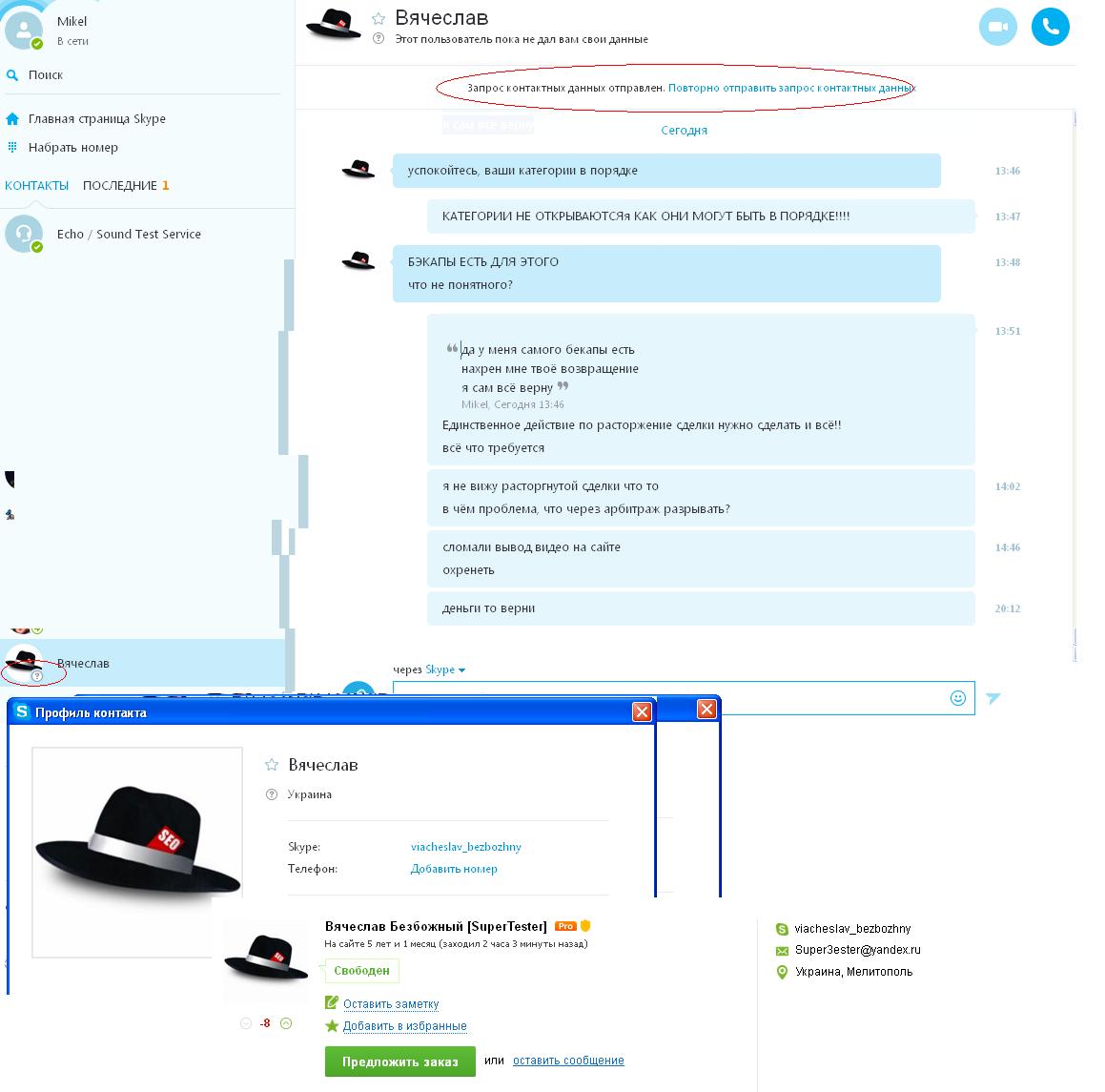 